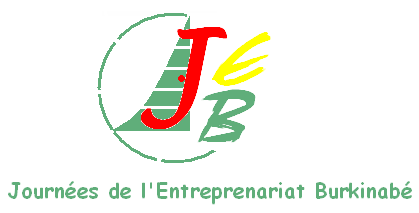 PROCLAMATION DES RESULTATS PRIX D’EXCELLENCE ET PRIX D’ENCOURAGEMENT SECTEUR PRIVE JEB – EDITION 2019La MEBF et ses partenaires ont poursuivi leur élan de promotion du secteur privé à travers :des prix d’excellence qui visent à magnifier le secteur privé par des trophées de reconnaissance pour le mérite des entreprises et des entrepreneurs ;des prix d’encouragement à travers des attestations visant à soutenir les entreprises ou les entrepreneurs pour leur abnégation.Ces deux distinctions, rappelons-le, sont des événements majeurs dans la cadre des Journées de l’Entreprenariat Burkinabè (JEB).Ainsi, dans la catégorie des prix d’excellence, nous avons les partenaires suivants : Le Village Artisanal de Ouagadougou (VAO),Le Conseil Burkinabé des Chargeurs (CBC), L’Agence pour la Promotion des Exportations (APEX) ;La Chambre des Métiers et de l’Artisanat du Burkina (CMA-BF) ;Le Laboratoire National du Bâtiment et des Travaux Publics (LNBTP) ;La Bank Of Africa (BOA);La Maison de l’Entreprise du Burkina Faso (MEBF).Pour la catégorie prix d’encouragement, nous avons les partenaires suivants : L’ONATEL SA ;Centre National de Propriété Industriel (CNPI) ;CAGEFIC ;Le Club des Hommes d’affaires Franco -BurkinaL’Union Economique et Monétaire Ouest Africain (UEMOA) ;Fonds d’Appui à la Promotion de l’Emploi (FAPE) ;Coris Bank International (CBI).I – Les lauréats des « Prix d’excellence » 1.1- Catégorie « Prix institutionnel » (au nombre de 07)1.2- Catégorie prix national (03)II- LES LAUREATS DES PRIX D’ENCOURAGEMENT (23)Dans cette catégorie, sept (07) donateurs pour 23 lauréats Liste des lauréatsFait à Ouagadougou, le 14 novembre 2019DonateursIntitulés du PrixLauréatsPrix Motivations du choixResponsable pour  la remise du prix1Village Artisanal de Ouagadougou (VAO)Meilleur artisan VAO de l’année 201TAPSOBA MoussaTrophée, une  attestation et la somme de 100.000 F CFALa qualité des produits ;Le nombre d’apprentis formés ;Le chiffre d’affaires au 31 décembre 2018 ; Être à jour du paiement des redevances d’occupation de l’atelier et des charges variables ;Le respect de l’environnement ;L’accès au marché (gestion des commandes et satisfaction des clients).Le PCA ou le Directeur du VAO2Maison de l’Entreprise du Burkina Faso (MEBF)Membre ModèleSociété Générale du Burkina Faso (SGBF)Attestation et  trophéeÊtre à jour de ses cotisationsParticiper aux activités de la MEBFDéfendre les intérêts de la MaisonConsommer les services de la MEBFLe PCA de la MEBFMadame Henriette KABORE2Maison de l’Entreprise du Burkina Faso (MEBF)Membre ModèleGénérale des Assurances (GA)Attestation et  trophéeÊtre à jour de ses cotisationsParticiper aux activités de la MEBFDéfendre les intérêts de la MaisonConsommer les services de la MEBFLe PCA de la MEBFMadame Henriette KABORE3Laboratoire national du bâtiment et des travaux (LNBTP)Meilleure entreprise en BTPBureau d'Etudes de Coordination Technique et d'Expertises (BECOTEX)Attestation et  trophéeQualité des matériaux utilisés ;Méthode de travail ;Respect des normes et des délais de construction des routes et des bâtiments.Directeur Général Monsieur ZONGO Daouda4Bank Of AfricaMeilleur client I AM GOLD ESSAKANE S.ATrophée + attestation  La fidélité du client à la banque ;Un niveau des recettes d’exploitations ;Les volumes de transfert confiés ;Un écosystème d’entreprises à fort potentiel (prestataires& fournisseurs) domiciliés dans nos livres.Monsieur THIOMBIANO Responsable des relations avec les grandes entreprises5Chambre des Métiers du Burkina Faso (CMA-BF)Meilleur ArtisanAssociation des tisseuses de PonsomtengaAttestation et la somme de 50 000FCFADétenir la carte professionnelle d'artisan, Etre immatriculer au RCCM ; Disposer d'une attestation de cotisation CNSS ; Disposer d'une attestation de situation fiscale ; Avoir une expérience professionnelle d'au moins 5 ans dans son domaine d’activitéMonsieur SEDGO JacquesPrésident du Conseil d’Administration5Chambre des Métiers du Burkina Faso (CMA-BF)Meilleur ArtisanOUEDRAOGO AugustinAttestation et la somme de 50 000FCFADétenir la carte professionnelle d'artisan, Etre immatriculer au RCCM ; Disposer d'une attestation de cotisation CNSS ; Disposer d'une attestation de situation fiscale ; Avoir une expérience professionnelle d'au moins 5 ans dans son domaine d’activitéMonsieur SEDGO JacquesPrésident du Conseil d’AdministrationDonateursPrixLauréatsPrix Motivations du choixResponsable pour  la remise du prix1Conseil Burkinabè des Chargeurs (CBC)Meilleur chargeur de l’année 2017KANIS COMMODITESTrophée et attestationEtre membre du CBC et à jour de ses cotisations annuellesUtiliser et payer le prix de cession des services rendus par le CBCTotaliser plus de 10 000 tonnes de marchandises acheminées à l’import ou à l’export entre le 1er janvier et le 31 décembre 2018Contribuer au rayonnement du CBC et à la défense des intérêts économiques des chargeurs burkinabé.Le Directeur Général ou son représentant1Conseil Burkinabè des Chargeurs (CBC)Meilleur chargeur de l’année 2017ETS NANA BoureimaTrophée et attestationEtre membre du CBC et à jour de ses cotisations annuellesUtiliser et payer le prix de cession des services rendus par le CBCTotaliser plus de 10 000 tonnes de marchandises acheminées à l’import ou à l’export entre le 1er janvier et le 31 décembre 2018Contribuer au rayonnement du CBC et à la défense des intérêts économiques des chargeurs burkinabé.Le Directeur Général ou son représentant2Agence pour la Promotion des exportations du Burkina (APEX-Burkina)Meilleur exportateur dans la filière mangue SN-RANCH DU KOBA SARLTrophée, une attestation, participation à une manifestation commerciale internationale (foire ou salon)Etre dans la filière exportatrice ayant la plus forte croissance parmi les filières de la SNE 2018 ;Etre régulier sur le marché extérieur dans la filière (Avoir exporté sur les 3 dernières années) ;N’avoir pas été primé durant les cinq (05) dernières éditions des JEB ;Etre à jour de ses cotisations sociales ;Etre à jour de ses obligations fiscales.Monsieur BAGUIAN Issa BenjaminDirecteur GénéralIDENTITETITRE PROJET PRIXRESPONSABLE POUR  LA REMISE DU PRIXPRIX NON FINANCIERS (18 lauréats)PRIX NON FINANCIERS (18 lauréats)PRIX NON FINANCIERS (18 lauréats)ONATEL SA (10)ONATEL SA (10)ONATEL SA (10)ONADJA Ounteni AugustinRenforcement d'un cabinet d'ingénierie informatique en équipement de formation pratique1 Modem router 4G+ avec 50Go de forfait internet Par un représentant de ONATELKABORE MathieuMise en place d'une agence de communication spécialisé en vidéo archive et en publireportage1 Modem router 4G+ avec 50Go de forfait internet Par un représentant de ONATELZOROM AmadéMise en place d’un bureau de conception et de réalisation générale du système électrique industriel /bâtiment1 Modem router 4G+ avec 50Go de forfait internet Par un représentant de ONATELDOUAMBA Davy W. renforcement d'une entreprise de prestation en informatique1 Modem router 4G+ avec 50Go de forfait internet Par un représentant de ONATELKABRE W. Jonathancréation d'une entreprise de services numérique1 Modem router 4G+ avec 50Go de forfait internet Par un représentant de ONATELKAFANDO W Fabricedéveloppement d'une agence de marketing et vente via le numérique1 Modem router 4G+ avec 50Go de forfait internet Par un représentant de ONATELHIEN W. Brice ArsènePour son activité d’informatique, infographie et formations1 Modem router 4G+ avec 50Go de forfait internet Par un représentant de ONATELKONDITAMDE Ismaël PProjet de renforcement des capacités d’une unité de vente et de réparation de téléphones portables 1 Modem router 4G+ avec 50Go de forfait internet Par un représentant de ONATELDIALLO Amidou Service internet mobile1 Modem router 4G+ avec 50Go de forfait internet Par un représentant de ONATELCOULIBALY Moussa ChristineDéveloppement d’une agence de communication  et marketing de proximité1 Modem router 4G+ avec 50Go de forfait internet Par un représentant de ONATELCAGEFIC (01)CAGEFIC (01)CAGEFIC (01)CAGEFIC (01)BAIKRO Aichata Adam'sRecyclage de plastiques et autres déchets, fabrication d'objets décoratifs, évènementiel, environnementalAccompagnement technique pour la mise en œuvre de son projet d’une valeur de 2 000 000 FCFARemis par le Directeur Général  de CAGEFICCentre National de Propriété Industriel (CNPI (07)Centre National de Propriété Industriel (CNPI (07)Centre National de Propriété Industriel (CNPI (07)Centre National de Propriété Industriel (CNPI (07)ZAONGO Serge Auguste Wend KoagndaFeux tricolores solaires sans fils connectésBon d’accompagnement à la protection auprès du Centre National de la Propriété Industrielle (CNPI)Remis par TRAORE MamadouUnité de développement et de promotion de machines industrielles pour les petites et moyennes entreprisesBon d’accompagnement à la protection auprès du Centre National de la Propriété Industrielle (CNPI)Remis par BAZIE/ SOMA MariaCréation d'une maison d'édition nommée "Le livre de poche audio"Bon de réalisation d’audit en propriété intellectuelleRemis par KINDO SalifouProjet de création d'une plateforme mobile et web de vente de tickets des compagnies de transport en ligne par la startup YIKISHOPBon de réalisation d’audit en propriété intellectuelleRemis par BALBONE RakiatouProjet de transformation de maïs en biscuits  Bon de réalisation d’audit en propriété intellectuelleRemis par GAMENE Andrea Bertille FloreProjet de production de grumeaux de petit mil et niébé enrichis au moringaBon de réalisation d’audit en propriété intellectuelleRemis par SIBONE MaimounaProjet de renforcement de capacité de production d’une unité de production de Grumeaux de niébé et de Spaghetti de niébéBon de réalisation d’audit en propriété intellectuelleRemis par PRIX FINANCIERS (05)PRIX FINANCIERS (05)PRIX FINANCIERS (05)FOND D’APPUI A LA PROMOTION DE L’EMPLOI (FAPE) sous forme de crédit au profit de 02 promoteursFOND D’APPUI A LA PROMOTION DE L’EMPLOI (FAPE) sous forme de crédit au profit de 02 promoteursFOND D’APPUI A LA PROMOTION DE L’EMPLOI (FAPE) sous forme de crédit au profit de 02 promoteursRESPONSABLE POUR  LA REMISE DU PRIXElégance ServiceProjet de renforcement des capacités par l’acquisition de matériels de l’entreprise Elégance Service à OuagadougouLes montants seront précisés ultérieurement Financement par octroi de créditMadame la Directrice générale ou son représentant Pressing du ProgrèsProjet de renforcement des capacités du pressing du progrès par l’acquisition d’appareils performantsLes montants seront précisés ultérieurement Financement par octroi de créditMadame la Directrice générale ou son représentant SUBVENTIONSSUBVENTIONSSUBVENTIONSLE CLUB DES HOMMES D’AFFAIRES FRANCO -BURKINA (01)LE CLUB DES HOMMES D’AFFAIRES FRANCO -BURKINA (01)LE CLUB DES HOMMES D’AFFAIRES FRANCO -BURKINA (01)RESPONSABLE POUR  LA REMISE DU PRIXMadame Clémentine KABOREEntreprise JM couture 200 000Le Président du Club ou son représentantUNION ECONOMIQUE ET MONETAIRE OUEST AFRICAINE (UEMOA) (02)UNION ECONOMIQUE ET MONETAIRE OUEST AFRICAINE (UEMOA) (02)UNION ECONOMIQUE ET MONETAIRE OUEST AFRICAINE (UEMOA) (02)YOUGBARE HélèneProjet de renforcement de capacité de production d’une unité de production d’Attiéké1.000.000GOUEM AssétouProjet de renforcement de la capacité opérationnelle de l’unité de transformation de poisson NABONS-WENDE GOUEM1.000.000CORIS BANK INTERNATIONAL (01)CORIS BANK INTERNATIONAL (01)CORIS BANK INTERNATIONAL (01)RESPONSABLE POUR  LA REMISE DU PRIXSIBONE MaimounaProjet de renforcement de capacité de production d’une unité de production de  Grumeaux de niébé et de Spaghetti de niébé1 500 000Monsieur Moussa OUEDRAOGO, Directeur Général de Coris Méso Finance